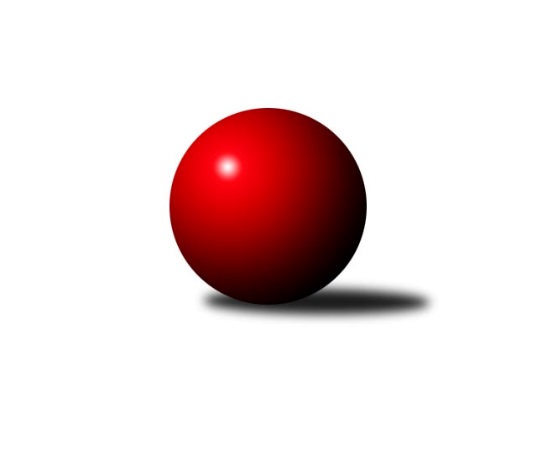 Č.21Ročník 2021/2022	26.3.2022Nejlepšího výkonu v tomto kole: 3655 dosáhlo družstvo: SK Podlužan Prušánky 3. KLM D 2021/2022Výsledky 21. kolaSouhrnný přehled výsledků:TJ Centropen Dačice C	- TJ Sokol Machová 	5:3	3275:3167	14.5:9.5	26.3.TJ Sokol Mistřín 	- KK Slavoj Žirovnice 	6:2	3449:3297	16.0:8.0	26.3.TJ Sokol Šanov 	- TJ Loko.České Budějovice 	6:2	3414:3356	12.0:12.0	26.3.SK Podlužan Prušánky 	- TJ Sokol Slavonice	7:1	3655:3414	19.0:5.0	26.3.TJ Sokol Husovice C	- TJ Start Jihlava 	3:5	3289:3290	9.0:15.0	26.3.TJ Lokomotiva Valtice  	- TJ Centropen Dačice B	3:5	3171:3176	12.0:12.0	26.3.SK Podlužan Prušánky 	- TJ Sokol Šanov 	7:1	3641:3636	13.0:11.0	23.3.Tabulka družstev:	1.	SK Podlužan Prušánky	20	17	0	3	117.0 : 43.0 	293.0 : 187.0 	 3357	34	2.	TJ Centropen Dačice B	19	15	0	4	112.0 : 40.0 	271.5 : 184.5 	 3261	30	3.	TJ Sokol Mistřín	21	13	0	8	98.0 : 70.0 	268.5 : 235.5 	 3239	26	4.	TJ Sokol Slavonice	20	12	1	7	89.0 : 71.0 	248.5 : 231.5 	 3263	25	5.	TJ Sokol Šanov	21	11	2	8	88.5 : 79.5 	246.0 : 258.0 	 3302	24	6.	TJ Loko.České Budějovice	20	10	2	8	80.5 : 79.5 	243.5 : 236.5 	 3271	22	7.	TJ Lokomotiva Valtice 	21	9	2	10	79.0 : 89.0 	255.5 : 248.5 	 3270	20	8.	KK Slavoj Žirovnice	21	9	0	12	75.0 : 93.0 	234.0 : 270.0 	 3214	18	9.	TJ Start Jihlava	21	7	3	11	69.0 : 99.0 	226.5 : 277.5 	 3216	17	10.	TJ Centropen Dačice C	21	6	1	14	60.0 : 108.0 	224.5 : 279.5 	 3204	13	11.	TJ Sokol Machová	20	6	0	14	67.0 : 93.0 	230.0 : 250.0 	 3188	12	12.	TJ Sokol Husovice C	21	2	1	18	49.0 : 119.0 	210.5 : 293.5 	 3186	5Podrobné výsledky kola:	 TJ Centropen Dačice C	3275	5:3	3167	TJ Sokol Machová 	Karel Fabeš	120 	 140 	 139 	136	535 	 0.5:3.5 	 574 	 136	140 	 148	150	Michal Laga	Karel Kunc	146 	 142 	 135 	163	586 	 4:0 	 517 	 135	131 	 118	133	Milan Dovrtěl	Stanislav Dvořák	149 	 136 	 125 	150	560 	 3:1 	 507 	 138	132 	 126	111	Bohuslav Husek	Lukáš Štibich	127 	 140 	 116 	115	498 	 2:2 	 531 	 122	121 	 152	136	Vlastimil Brázdil	Zdeněk Pospíchal	127 	 148 	 131 	135	541 	 4:0 	 434 	 115	98 	 115	106	Josef Benek	Jan Kubeš	130 	 148 	 150 	127	555 	 1:3 	 604 	 158	152 	 169	125	Roman Hrančíkrozhodčí: Kameníková AnetaNejlepší výkon utkání: 604 - Roman Hrančík	 TJ Sokol Mistřín 	3449	6:2	3297	KK Slavoj Žirovnice 	Radek Blaha	171 	 148 	 124 	156	599 	 2:2 	 582 	 144	162 	 140	136	Patrik Solař	Radim Pešl	151 	 125 	 120 	147	543 	 2:2 	 552 	 143	141 	 123	145	Vilém Ryšavý	Roman Macek	144 	 139 	 141 	138	562 	 2:2 	 565 	 140	151 	 128	146	František Jakoubek	Josef Blaha	133 	 131 	 156 	146	566 	 3:1 	 535 	 123	154 	 116	142	František Kožich	Martin Fiala	131 	 143 	 140 	139	553 	 4:0 	 501 	 124	119 	 134	124	Pavel Ryšavý	Zbyněk Bábíček	181 	 143 	 141 	161	626 	 3:1 	 562 	 124	137 	 155	146	Libor Kočovskýrozhodčí:  Vedoucí družstevNejlepší výkon utkání: 626 - Zbyněk Bábíček	 TJ Sokol Šanov 	3414	6:2	3356	TJ Loko.České Budějovice 	Milan Volf	155 	 140 	 133 	158	586 	 2:2 	 583 	 149	133 	 140	161	Václav Klojda ml.	Jan Zifčák ml.	132 	 149 	 140 	128	549 	 1:3 	 577 	 145	147 	 154	131	Martin Voltr	Tomáš Červenka	130 	 128 	 144 	156	558 	 2:2 	 553 	 135	143 	 133	142	Jan Sýkora	Aleš Procházka	146 	 145 	 141 	137	569 	 2:2 	 579 	 139	136 	 152	152	Jaroslav Mihál	Jiří Konvalinka	137 	 125 	 167 	151	580 	 3:1 	 510 	 130	131 	 108	141	Lukáš Klojda *1	Petr Mika	137 	 165 	 132 	138	572 	 2:2 	 554 	 140	156 	 133	125	Pavel Černýrozhodčí: Jiři Mikastřídání: *1 od 95. hodu Tomáš PolánskýNejlepší výkon utkání: 586 - Milan Volf	 SK Podlužan Prušánky 	3655	7:1	3414	TJ Sokol Slavonice	Stanislav Esterka	158 	 152 	 135 	141	586 	 3:1 	 574 	 149	137 	 155	133	Jiří Matoušek	Martin Tesařík	143 	 147 	 128 	159	577 	 1:3 	 588 	 149	154 	 150	135	Miroslav Kadrnoška	Vojtěch Novák *1	148 	 146 	 143 	159	596 	 4:0 	 544 	 132	137 	 129	146	Jiří Ondrák st.	Martin Procházka	151 	 166 	 163 	158	638 	 4:0 	 572 	 133	142 	 150	147	Pavel Blažek	Lukáš Hlavinka	171 	 159 	 154 	159	643 	 4:0 	 575 	 140	155 	 151	129	Jakub Kadrnoška	Zdeněk Zálešák	151 	 167 	 158 	139	615 	 3:1 	 561 	 134	135 	 127	165	Jiří Ondrák ml.rozhodčí: Jiří Laukostřídání: *1 od 61. hodu Dominik FojtíkNejlepší výkon utkání: 643 - Lukáš Hlavinka	 TJ Sokol Husovice C	3289	3:5	3290	TJ Start Jihlava 	Jakub Haresta *1	132 	 110 	 113 	116	471 	 0:4 	 535 	 138	138 	 126	133	Sebastián Zavřel	Radim Kozumplík	162 	 144 	 140 	142	588 	 1.5:2.5 	 562 	 133	144 	 142	143	Martin Votava	Igor Sedlák	118 	 127 	 132 	120	497 	 0:4 	 577 	 147	138 	 149	143	Petr Votava	Radim Meluzín	137 	 149 	 139 	127	552 	 3.5:0.5 	 509 	 128	131 	 123	127	Zdeněk Švehlík	Tomáš Válka	169 	 140 	 144 	135	588 	 2:2 	 580 	 144	159 	 131	146	Roman Doležal	Martin Gabrhel	143 	 155 	 169 	126	593 	 2:2 	 527 	 145	122 	 127	133	Petr Hlaváčekrozhodčí: Karel Gabrhelstřídání: *1 od 37. hodu Dalibor DvorníkNejlepší výkon utkání: 593 - Martin Gabrhel	 TJ Lokomotiva Valtice  	3171	3:5	3176	TJ Centropen Dačice B	František Herůfek ml.	139 	 129 	 131 	152	551 	 3:1 	 522 	 132	136 	 127	127	Tomáš Bártů	Jan Herzán	116 	 147 	 124 	125	512 	 3:1 	 506 	 127	133 	 123	123	Karel Novák	Zdeněk Musil	124 	 122 	 144 	125	515 	 2:2 	 493 	 137	124 	 116	116	Jan Neuvirt	Robert Herůfek	132 	 117 	 130 	121	500 	 1:3 	 538 	 151	121 	 125	141	Petr Janák	Jan Vařák	149 	 137 	 133 	117	536 	 1:3 	 549 	 133	143 	 141	132	Lukáš Prkna	David Stára	142 	 146 	 124 	145	557 	 2:2 	 568 	 159	139 	 128	142	Milan Kabelkarozhodčí: Josef VařákNejlepší výkon utkání: 568 - Milan Kabelka	 SK Podlužan Prušánky 	3641	7:1	3636	TJ Sokol Šanov 	Jan Zálešák	157 	 158 	 151 	140	606 	 2:2 	 589 	 153	163 	 156	117	Milan Volf	Martin Procházka	147 	 161 	 148 	129	585 	 3:1 	 569 	 138	138 	 132	161	Jan Zifčák ml.	Dominik Fojtík	151 	 159 	 127 	152	589 	 1:3 	 682 	 150	166 	 191	175	Tomáš Červenka	Martin Tesařík	153 	 160 	 148 	155	616 	 2:2 	 594 	 134	147 	 155	158	Aleš Procházka	Lukáš Hlavinka	176 	 169 	 135 	143	623 	 3:1 	 581 	 154	178 	 128	121	Michal Stieranka	Zdeněk Zálešák	140 	 179 	 163 	140	622 	 2:2 	 621 	 173	132 	 157	159	Jiří Konvalinkarozhodčí: Jiří LaukoNejlepší výkon utkání: 682 - Tomáš ČervenkaPořadí jednotlivců:	jméno hráče	družstvo	celkem	plné	dorážka	chyby	poměr kuž.	Maximum	1.	Jan Vařák 	TJ Lokomotiva Valtice  	592.90	385.5	207.4	2.1	7/9	(641)	2.	Lukáš Hlavinka 	SK Podlužan Prušánky 	585.88	373.9	212.0	1.4	9/10	(643)	3.	Jiří Konvalinka 	TJ Sokol Šanov 	579.24	373.9	205.3	3.3	8/11	(633)	4.	Jan Zálešák 	SK Podlužan Prušánky 	564.90	378.2	186.7	2.6	7/10	(645)	5.	Petr Mika 	TJ Sokol Šanov 	562.91	369.5	193.4	3.9	8/11	(600)	6.	Martin Procházka 	SK Podlužan Prušánky 	562.66	374.7	188.0	3.9	10/10	(662)	7.	Martin Tesařík 	SK Podlužan Prušánky 	562.56	379.6	182.9	4.5	9/10	(648)	8.	Pavel Kabelka 	TJ Centropen Dačice B	562.49	371.6	190.9	2.4	7/9	(631)	9.	Michal Laga 	TJ Sokol Machová 	562.35	373.7	188.7	4.0	11/11	(612)	10.	Roman Hrančík 	TJ Sokol Machová 	561.90	374.2	187.7	3.1	11/11	(604)	11.	Tomáš Červenka 	TJ Sokol Šanov 	560.88	370.9	190.0	3.7	10/11	(682)	12.	František Jakoubek 	KK Slavoj Žirovnice 	560.54	374.5	186.1	5.8	9/10	(648)	13.	Václav Klojda  ml.	TJ Loko.České Budějovice 	559.22	372.8	186.5	4.8	11/11	(601)	14.	Patrik Solař 	KK Slavoj Žirovnice 	559.10	377.0	182.2	4.4	8/10	(603)	15.	Stanislav Esterka 	SK Podlužan Prušánky 	558.55	368.7	189.8	4.4	7/10	(605)	16.	Zdeněk Zálešák 	SK Podlužan Prušánky 	558.38	372.3	186.1	4.0	9/10	(647)	17.	Zdeněk Musil 	TJ Lokomotiva Valtice  	556.07	371.8	184.3	5.2	8/9	(612)	18.	Dušan Rodek 	TJ Centropen Dačice C	555.27	374.7	180.5	5.9	8/10	(575)	19.	Pavel Blažek 	TJ Sokol Slavonice	553.31	373.3	180.0	4.4	10/10	(600)	20.	Martin Voltr 	TJ Loko.České Budějovice 	552.78	374.2	178.6	5.1	10/11	(602)	21.	Radim Pešl 	TJ Sokol Mistřín 	551.59	370.1	181.5	3.8	10/10	(589)	22.	Jiří Svoboda 	TJ Sokol Slavonice	549.69	371.3	178.4	6.9	7/10	(582)	23.	Martin Fiala 	TJ Sokol Mistřín 	549.44	368.8	180.6	5.7	8/10	(616)	24.	Jiří Matoušek 	TJ Sokol Slavonice	547.86	369.9	178.0	6.0	9/10	(578)	25.	Marek Ingr 	TJ Sokol Mistřín 	545.90	368.9	177.0	4.7	9/10	(586)	26.	Petr Votava 	TJ Start Jihlava 	545.82	365.2	180.6	3.7	10/11	(594)	27.	Pavel Černý 	TJ Loko.České Budějovice 	545.67	370.3	175.4	6.5	11/11	(656)	28.	Petr Janák 	TJ Centropen Dačice B	545.44	368.0	177.4	2.5	9/9	(587)	29.	Miroslav Kadrnoška 	TJ Sokol Slavonice	544.93	360.7	184.2	5.1	8/10	(588)	30.	Jakub Haresta 	TJ Sokol Husovice C	544.90	372.4	172.5	6.3	10/10	(608)	31.	Karel Kunc 	TJ Centropen Dačice B	544.04	369.0	175.0	6.7	6/9	(586)	32.	Michal Dostál 	TJ Sokol Slavonice	544.03	360.8	183.3	4.3	7/10	(580)	33.	Jiří Vlach 	TJ Start Jihlava 	543.94	365.0	178.9	6.6	8/11	(608)	34.	Tomáš Bártů 	TJ Centropen Dačice B	543.49	363.5	180.0	3.1	7/9	(592)	35.	František Herůfek  ml.	TJ Lokomotiva Valtice  	542.95	368.0	174.9	6.8	9/9	(598)	36.	Milan Volf 	TJ Sokol Šanov 	542.91	371.9	171.0	5.7	10/11	(607)	37.	Jan Zifčák  ml.	TJ Sokol Šanov 	542.26	366.4	175.8	5.4	11/11	(589)	38.	Milan Kabelka 	TJ Centropen Dačice B	541.96	364.3	177.7	6.2	8/9	(610)	39.	Jaroslav Mihál 	TJ Loko.České Budějovice 	541.38	365.9	175.5	4.0	11/11	(600)	40.	Roman Doležal 	TJ Start Jihlava 	540.47	365.6	174.9	5.2	11/11	(587)	41.	Lukáš Klojda 	TJ Loko.České Budějovice 	539.33	365.7	173.7	6.7	8/11	(582)	42.	Libor Kočovský 	KK Slavoj Žirovnice 	539.24	369.4	169.9	5.9	10/10	(601)	43.	Martin Votava 	TJ Start Jihlava 	538.72	365.8	172.9	4.5	10/11	(569)	44.	Jan Herzán 	TJ Lokomotiva Valtice  	537.85	367.0	170.8	6.8	9/9	(571)	45.	Karel Fabeš 	TJ Centropen Dačice C	537.28	366.2	171.1	7.3	9/10	(568)	46.	Lukáš Prkna 	TJ Centropen Dačice B	537.00	368.6	168.4	5.8	8/9	(589)	47.	Vlastimil Brázdil 	TJ Sokol Machová 	536.96	364.4	172.6	5.6	10/11	(584)	48.	Martin Gabrhel 	TJ Sokol Husovice C	535.35	365.8	169.5	5.9	10/10	(594)	49.	Radek Blaha 	TJ Sokol Mistřín 	533.90	362.3	171.6	5.6	9/10	(599)	50.	David Švéda 	KK Slavoj Žirovnice 	533.82	356.7	177.2	6.2	9/10	(594)	51.	Petr Hlaváček 	TJ Start Jihlava 	532.97	362.9	170.0	6.2	10/11	(567)	52.	Sebastián Zavřel 	TJ Start Jihlava 	531.10	352.9	178.2	7.0	10/11	(593)	53.	Vítězslav Stuchlík 	TJ Centropen Dačice C	528.77	368.7	160.0	9.6	7/10	(593)	54.	David Drobilič 	TJ Sokol Slavonice	528.51	366.8	161.7	5.8	8/10	(563)	55.	Jan Neuvirt 	TJ Centropen Dačice B	526.54	348.8	177.7	7.2	7/9	(579)	56.	Pavel Ryšavý 	KK Slavoj Žirovnice 	525.83	360.0	165.8	7.1	9/10	(556)	57.	Robert Herůfek 	TJ Lokomotiva Valtice  	522.94	355.8	167.1	8.0	8/9	(562)	58.	Bohuslav Husek 	TJ Sokol Machová 	522.53	355.2	167.4	8.9	10/11	(581)	59.	Aleš Láník 	TJ Centropen Dačice C	521.86	356.5	165.4	8.0	7/10	(572)	60.	Jan Kubeš 	TJ Centropen Dačice C	521.30	358.7	162.6	6.6	8/10	(572)	61.	Milan Dovrtěl 	TJ Sokol Machová 	512.61	354.9	157.7	10.2	11/11	(581)	62.	Zdeněk Švehlík 	TJ Start Jihlava 	511.32	352.4	158.9	8.5	8/11	(554)	63.	Dalibor Dvorník 	TJ Sokol Husovice C	504.97	348.6	156.3	9.6	8/10	(533)	64.	Josef Benek 	TJ Sokol Machová 	493.57	351.0	142.6	12.5	11/11	(548)		Michal Šimek 	TJ Sokol Husovice C	592.75	379.0	213.8	4.3	2/10	(600)		Jakub Kadrnoška 	TJ Sokol Slavonice	575.00	353.0	222.0	7.0	1/10	(575)		Michal Stieranka 	TJ Sokol Šanov 	575.00	381.5	193.5	6.0	2/11	(581)		Josef Brtník 	TJ Centropen Dačice B	574.65	372.1	202.6	1.4	4/9	(618)		Vojtěch Novák 	SK Podlužan Prušánky 	571.00	375.5	195.5	2.5	2/10	(617)		Petr Vojtíšek 	TJ Centropen Dačice C	568.50	377.3	191.3	2.3	1/10	(593)		Matyáš Doležal 	TJ Centropen Dačice C	568.00	361.0	207.0	9.0	1/10	(568)		Michal Pálka 	SK Podlužan Prušánky 	568.00	383.0	185.0	6.0	1/10	(568)		Ladislav Kacetl 	TJ Sokol Šanov 	568.00	386.0	182.0	7.0	1/11	(568)		Stanislav Zálešák 	SK Podlužan Prušánky 	564.50	384.0	180.5	7.0	1/10	(566)		Zdeněk Pospíchal 	TJ Centropen Dačice C	560.50	358.0	202.5	0.5	1/10	(580)		Zbyněk Bábíček 	TJ Sokol Mistřín 	558.75	372.5	186.3	4.5	4/10	(626)		Zdeněk Kamiš 	TJ Loko.České Budějovice 	557.89	370.3	187.6	3.7	6/11	(582)		David Stára 	TJ Lokomotiva Valtice  	556.73	375.7	181.1	4.7	5/9	(602)		Petr Semorád 	TJ Centropen Dačice B	554.00	372.0	182.0	6.0	1/9	(554)		Jaroslav Klimentík 	TJ Sokol Šanov 	553.67	371.3	182.3	6.0	3/11	(569)		Petr Bína 	TJ Centropen Dačice C	553.00	384.3	168.8	5.0	1/10	(584)		Aleš Procházka 	TJ Sokol Šanov 	552.60	372.0	180.6	4.8	5/11	(594)		Jiří Ondrák  ml.	TJ Sokol Slavonice	552.17	370.0	182.2	7.3	6/10	(578)		Pavel Husar 	TJ Sokol Husovice C	551.08	363.0	188.1	3.4	6/10	(589)		Jan Bureš 	KK Slavoj Žirovnice 	549.00	370.5	178.5	5.3	2/10	(585)		Karel Novák 	TJ Centropen Dačice B	548.15	371.7	176.5	4.2	5/9	(584)		Zdeněk Klečka 	SK Podlužan Prušánky 	548.00	389.0	159.0	10.0	1/10	(548)		Tomáš Žižlavský 	TJ Sokol Husovice C	546.00	361.0	185.0	1.0	1/10	(546)		Jakub Cizler 	TJ Sokol Mistřín 	546.00	371.0	175.0	5.3	3/10	(567)		Vlastimil Musel 	TJ Centropen Dačice C	544.00	350.0	194.0	8.0	1/10	(544)		Jiří Ondrák  st.	TJ Sokol Slavonice	544.00	378.0	166.0	6.0	1/10	(544)		Stanislav Dvořák 	TJ Centropen Dačice C	543.50	366.8	176.7	6.8	6/10	(571)		Petr Bakaj 	TJ Sokol Šanov 	542.54	366.1	176.5	5.7	4/11	(576)		Jaroslav Polášek 	TJ Sokol Mistřín 	542.35	372.6	169.8	3.6	4/10	(575)		Dominik Fojtík 	SK Podlužan Prušánky 	542.30	373.3	169.1	6.0	6/10	(605)		Jiří Fryštacký 	TJ Sokol Machová 	541.67	362.7	179.0	8.0	3/11	(588)		Lukáš Štibich 	TJ Centropen Dačice C	541.50	375.0	166.5	6.0	1/10	(585)		Tomáš Válka 	TJ Sokol Husovice C	538.60	369.5	169.1	5.1	5/10	(588)		Petr Kesjár 	TJ Sokol Šanov 	538.50	358.5	180.0	4.5	2/11	(545)		Josef Blaha 	TJ Sokol Mistřín 	537.40	367.9	169.5	6.3	6/10	(603)		Roman Mlynarik 	TJ Lokomotiva Valtice  	536.57	359.8	176.8	7.3	3/9	(571)		Roman Macek 	TJ Sokol Mistřín 	535.13	365.7	169.5	5.4	6/10	(595)		Aleš Zálešák 	SK Podlužan Prušánky 	535.00	365.3	169.7	7.3	3/10	(542)		Zdeněk Holub 	TJ Sokol Slavonice	533.14	360.8	172.3	6.8	6/10	(559)		Vladimír Čech 	TJ Lokomotiva Valtice  	533.00	355.5	177.5	5.0	4/9	(564)		Miroslav Kolář 	TJ Centropen Dačice C	533.00	365.0	168.0	5.0	1/10	(533)		Pavel Kolařík 	TJ Sokol Husovice C	532.63	362.1	170.5	7.3	4/10	(593)		Petr Trusina 	TJ Sokol Husovice C	532.00	375.3	156.8	10.3	2/10	(538)		Marek Škrabal 	TJ Sokol Husovice C	531.50	375.1	156.5	9.0	5/10	(600)		Radim Meluzín 	TJ Sokol Husovice C	530.95	360.5	170.5	6.6	5/10	(570)		Stanislav Kučera 	TJ Centropen Dačice C	530.64	358.6	172.0	9.5	6/10	(582)		Petr Valášek 	TJ Sokol Mistřín 	530.60	372.6	158.0	8.6	5/10	(582)		Jan Sýkora 	TJ Loko.České Budějovice 	530.14	371.0	159.1	6.6	7/11	(565)		Jakub Stuchlík 	TJ Centropen Dačice C	526.00	370.0	156.0	13.0	1/10	(526)		Vilém Ryšavý 	KK Slavoj Žirovnice 	525.00	356.2	168.8	7.2	5/10	(568)		Lukáš Přikryl 	TJ Centropen Dačice C	525.00	360.0	165.0	10.0	1/10	(525)		Zdeněk Sedláček 	TJ Sokol Mistřín 	523.00	348.0	175.0	11.0	1/10	(523)		Radim Kozumplík 	TJ Sokol Husovice C	520.63	355.8	164.8	8.8	5/10	(588)		Jiří Rauschgold 	TJ Sokol Husovice C	520.00	357.0	163.0	5.0	1/10	(520)		Petr Bakaj  ml.	TJ Sokol Šanov 	519.11	362.9	156.2	8.0	3/11	(562)		Miroslav Čekal 	KK Slavoj Žirovnice 	516.96	356.6	160.4	7.1	4/10	(553)		Ondřej Machálek 	TJ Sokol Husovice C	515.22	358.1	157.1	8.1	3/10	(536)		Pavel Martinek 	TJ Sokol Šanov 	513.00	353.0	160.0	7.0	1/11	(513)		Josef Vařák 	TJ Lokomotiva Valtice  	512.17	362.7	149.5	9.8	3/9	(567)		František Kožich 	KK Slavoj Žirovnice 	511.75	345.1	166.7	4.6	4/10	(535)		Ivan Baštář 	TJ Centropen Dačice C	508.50	357.0	151.5	11.5	2/10	(553)		Ivan Torony 	TJ Sokol Šanov 	508.00	344.3	163.7	8.0	3/11	(519)		Daniel Bašta 	KK Slavoj Žirovnice 	505.00	349.7	155.3	11.3	3/10	(515)		Igor Sedlák 	TJ Sokol Husovice C	504.00	360.3	143.7	11.0	1/10	(522)		Jiří Michalík 	TJ Sokol Machová 	503.00	341.0	162.0	5.0	2/11	(548)		Tomáš Polánský 	TJ Loko.České Budějovice 	498.25	340.8	157.5	12.0	2/11	(507)		Adam Pavel Špaček 	TJ Sokol Mistřín 	497.00	360.0	137.0	16.0	1/10	(497)		Stanislav Červenka 	TJ Sokol Šanov 	496.00	359.0	137.0	14.0	1/11	(496)		Jiří Douda 	TJ Loko.České Budějovice 	490.00	326.0	164.0	9.0	1/11	(490)		Michal Takács 	TJ Loko.České Budějovice 	489.00	355.0	134.0	13.0	1/11	(489)		Bedřich Vondruš 	TJ Loko.České Budějovice 	486.00	337.0	149.0	12.0	1/11	(486)		Zdeněk Januška 	KK Slavoj Žirovnice 	486.00	349.5	136.5	9.5	2/10	(497)		Tomáš Peřina 	TJ Sokol Husovice C	481.00	336.0	145.0	14.0	1/10	(481)Sportovně technické informace:Starty náhradníků:registrační číslo	jméno a příjmení 	datum startu 	družstvo	číslo startu22555	Michal Stieranka	23.03.2022	TJ Sokol Šanov 	1x10430	Jiří Ondrák st.	26.03.2022	TJ Sokol Slavonice	1x23813	Igor Sedlák	26.03.2022	TJ Sokol Husovice C	3x18086	Jan Sýkora	26.03.2022	TJ Loko.České Budějovice 	5x14304	Zbyněk Bábíček	26.03.2022	TJ Sokol Mistřín 	2x11469	Karel Kunc	26.03.2022	TJ Centropen Dačice C	5x12359	Aleš Procházka	26.03.2022	TJ Sokol Šanov 	3x11895	Tomáš Polánský	26.03.2022	TJ Loko.České Budějovice 	3x22819	Vilém Ryšavý	26.03.2022	KK Slavoj Žirovnice 	4x9656	Lukáš Štibich	26.03.2022	TJ Centropen Dačice C	3x16503	Zdeněk Pospíchal	26.03.2022	TJ Centropen Dačice C	2x22907	Stanislav Dvořák	26.03.2022	TJ Centropen Dačice C	5x
Hráči dopsaní na soupisku:registrační číslo	jméno a příjmení 	datum startu 	družstvo	20748	Jakub Kadrnoška	26.03.2022	TJ Sokol Slavonice	Program dalšího kola:22. kolo30.3.2022	st	16:00	TJ Sokol Machová  - TJ Centropen Dačice B (dohrávka z 15. kola)	2.4.2022	so	10:00	TJ Loko.České Budějovice  - TJ Sokol Slavonice (dohrávka z 16. kola)	2.4.2022	so	14:30	SK Podlužan Prušánky  - TJ Centropen Dačice B (dohrávka z 6. kola)	9.4.2022	so	10:00	TJ Loko.České Budějovice  - TJ Sokol Mistřín 	9.4.2022	so	12:00	TJ Start Jihlava  - TJ Centropen Dačice C	9.4.2022	so	12:00	TJ Sokol Machová  - TJ Lokomotiva Valtice  	9.4.2022	so	14:00	TJ Centropen Dačice B - TJ Sokol Šanov 	9.4.2022	so	14:30	TJ Sokol Slavonice - TJ Sokol Husovice C	9.4.2022	so	16:00	KK Slavoj Žirovnice  - SK Podlužan Prušánky 	Nejlepší šestka kola - absolutněNejlepší šestka kola - absolutněNejlepší šestka kola - absolutněNejlepší šestka kola - absolutněNejlepší šestka kola - dle průměru kuželenNejlepší šestka kola - dle průměru kuželenNejlepší šestka kola - dle průměru kuželenNejlepší šestka kola - dle průměru kuželenNejlepší šestka kola - dle průměru kuželenPočetJménoNázev týmuVýkonPočetJménoNázev týmuPrůměr (%)Výkon14xLukáš HlavinkaPrušánky6431xZbyněk BábíčekMistřín112.246268xMartin ProcházkaPrušánky6383xRoman HrančíkMachová110.036041xZbyněk BábíčekMistřín6269xLukáš HlavinkaPrušánky109.676438xZdeněk ZálešákPrušánky6154xMartin ProcházkaPrušánky108.816384xRoman HrančíkMachová6043xMartin GabrhelHusovice C107.835932xRadek BlahaMistřín5991xRadek BlahaMistřín107.4599